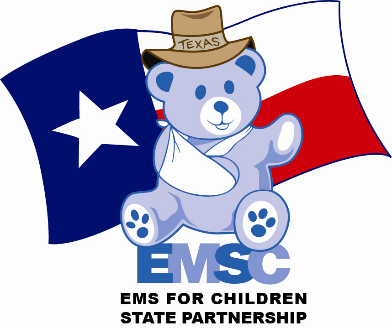 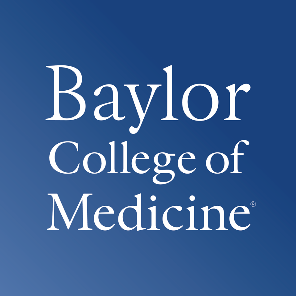 TEXAS EMSC STATE PARTNERSHIP1102 Bates Ave, Suite 1850Houston, Texas 77030Phone: 832-824-3672 / Fax: 832-825-1182Email: emsctexas@bcm.eduwww.bcm.edu/pediatrics/emsc__________________________________________________________________________________________________EMSC Advisory Committee AgendaWednesday, February 14th, 2:30pm to 4:00pmSan Gabriel Meeting Room, Wyndham Garden Austin3401 S Interstate 35, Austin, TX 78741 (512) 774-6427WhatHowWhoTimeIntroductions / OverviewWelcome and Introductions / Review Meeting OutcomesJ Santos2:30pm to 2:40pmVoluntary Pediatrics Readiness Program UpdatesBrief Overview of VPRP and timeline.  Current stage of process and plans for 2018J Santos2:40pm to 3:00pmVoluntary EMS Pediatrics Readiness Program UpdatesBrief Overview of EMS VPRP and timeline.  Current stage of process and plans for 2018J Santos 3:00pm to 3:20pmUpcoming National Re-Assessment of Performance Measures 06 and 07.Overview of PM 06 and PM 07.  Results of 2013 survey and goals for 2018.J Santos3:20pm to 3:30pmFamily Advocacy Representative OverviewOverview of Parent 2 Parent program and the role of the FAN and the EMSC programSherry Santa3:30pm to 3:45pmBrief Overview of Grant ApplicationPresentation of Main Sections of Grants and Plans for next 4 yearsJ Santos / Dr Srinivasan3:45pm to 3:50pmQuestions / AdjournTake Questions from EAC and/or members of public J Santos3:50pm to 4:00pmAdjourn4:00pm